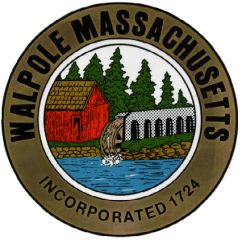 AgendaWednesday, January 27, 2021Meeting begins at 7:00 p.m.ZOOM WEBINAR(see below for log-in info)*Public Hearings shall start no sooner than 7:00 p.m., unless expressly noted, but the actual start time of each item listed is approximate*7:00 pm:   Public Hearings, Deliberations and Other Business:Case No. 20-24, Radke Associates, LLC, 270 Moosehill Road, Comprehensive Permit pursuant to Massachusetts General Laws, Chapter 40B, Section 20 through 23 as amended, to allow the construction of eight (8) owner units within four (4) buildings. (continued from 12/21/20)Topic: Peer Review by Tetra Tech
CLOSED HEARING:Case No. 20-21, Wall Street Development Corp, 48 Burns Avenue (Parcel 20-136)/ Union Street (Parcel 20-119)/ Brook Lane (Parcel 20-115/ Burns Avenue (Parcel 20-137), Request for Project Change/ Amendment to a Comprehensive Permit under G.L. c.40B §§20-23 to amend the project to include Brook Lane; forty (40) units in eight (8) buildings, instead of the previously approved thirty-two (32) units in six (6) buildings, and utility connections from Brook Lane and eliminate installation of utilities from Union Street. (continued from 1/6/21)     Topic: Deliberation by the Board only.Minutes Review: 1/20/21Other Business - Discussion Items: Upcoming Meetings 2/3/21; 2/17/21Join Zoom Webinar:To Register to attend the Zoom Webinar remotely, please use the link provided below:https://zoom.us/webinar/register/WN_n-r6zxL8S5S_qYCbynMo2w*If you questions about the Agenda or how to access this Zoom Webinar, please contact the Community Development Office, Walpole Media will live stream the meeting, barring any technical glitches.Ashley Clark: aclark@walpole-ma.gov or 508-660-7352 or Amy Messier: amessier@walpole-ma.gov or 508-660-7250